5ª Lista de exercícios de Matemática Discreta para Computação (if670)1º) Seguindo as listas de adjacências abaixo, faça a representação geométrica dos grafos e identifique-os como Multigrafo, Pseudografo ou Grafo simples.1 => 2, 3, 4.2 => 1, 3, 5.3 => 1, 2, 5.4 => 1.5 => 2, 3.1 => 2, 2, 3.2 => 1, 1, 4, 5.3 => 1, 4.4 => 2, 3.5 => 2, 5.1 => 1, 3.2 => 5.3 => 1, 4.4 => 3.5 => 2.1 => 3, 4, 5.2 => 4, 5.3 => 1, 5.4 => 1, 2.5 => 1, 2, 3.2º) Para qual valor de n esses grafos são bipartidos?KnCnWnQn3º) Um grafo completo com 56 arestas tem quantos vértices?4º) Encontre uma matriz de adjacência para cada um desses grafos.KnCnWnQnKm,n5º) Para qual valor de n os grafos da questão anterior são Circuitos Eulerianos? E um Caminho Euleriano(não sendo um circuito)?6º) Dijkstra – Qual o menor caminho de A a P?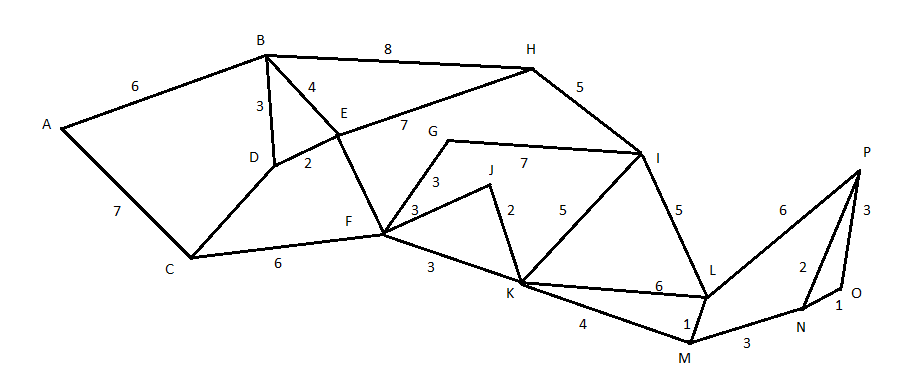  7º) Suponha que um grafo planar conexo tenha 30 arestas. Se uma representação planar deste grafo divide o plano em 20 regiões, quantos vértices este grafo tem?O grafo m-partido completo Kn1, n2, n3, ..., nm têm vértices divididos em m subconjuntos de n1, n2, n3, ..., nm elementos cada, e os vértices são adjacentes se e somente se estiverem em subconjuntos diferentes da partição.8º) Desenhe estes grafos.K1, 2, 3	b) K2, 2, 2 	c) K1, 2, 2, 39º) Quantos vértices e quantas arestas tem o grafo m-partido completo Kn1, n2, n3, ..., nm ?